ПРОЕКТ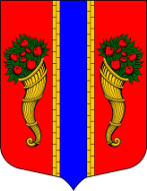 СОВЕТ ДЕПУТАТОВМУНИЦИПАЛЬНОГО ОБРАЗОВАНИЯНОВОЛАДОЖСКОЕ ГОРОДСКОЕ ПОСЕЛЕНИЕВОЛХОВСКОГО МУНИЦИПАЛЬНОГО РАЙОНА ЛЕНИНГРАДСКОЙ ОБЛАСТИ(4 СОЗЫВ)РЕШЕНИЕОб утверждении порядка заслушивания ежегодных отчетов главы МО Новоладожское городское поселение и главы администрации  Новоладожского городского поселения В соответствии с Федеральным законом от 06.10.2003 № 131-ФЗ «Об общих принципах организации местного самоуправления в Российской Федерации», Уставом МО Новоладожское городское поселение Совет депутатов МО Новоладожское городское поселениеРЕШИЛ:1. Утвердить порядок заслушивания ежегодных отчетов главы МО Новоладожское городское поселение и главы администрации Новоладожского городского поселения согласно приложению.	2. Настоящее решение вступает в силу после его официального опубликования в средствах массовой информации и подлежит размещению на официальном сайте администрации Новоладожского городского поселения в сети «Интернет».    3. Контроль исполнения возложить на постоянную депутатскую комиссию по вопросам местного самоуправления.Глава МО Новоладожское городское поселение                                    А.Н.КузьминПриложениек решению Совета депутатов МО Новоладожское городское поселение от __________№ ___Порядок заслушивания ежегодных отчетов главы МО Новоладожское городское поселение и главы администрации Новоладожского городского поселения1. Настоящий Порядок в развитие требований части 11.1 статьи 35 Федерального закона от 06.10.2003 № 131-ФЗ «Об общих принципах организации местного самоуправления в Российской Федерации» регулирует отношения, связанные с заслушиванием Советом депутатов ежегодных отчетов главы МО Новоладожское городское поселение (далее глава МО) и главы администрации Новоладожского городского поселения (далее - глава администрации).2. Заслушивание Советом депутатов отчета главы МО и главы администрации осуществляется, как правило, на заседании Совета депутатов в феврале месяце года, следующего за отчетным. 3. Заслушивание Советом депутатов отчета главы МО и отчета главы администрации может осуществляться как на одном, так и на разных заседаниях Совета депутатов.4. Отчет главы МО может содержать следующие сведения за отчетный период:1) о количестве и сути мероприятий, в которых глава МО принял участие в отношениях с органами местного самоуправления других муниципальных образований, органами государственной власти, гражданами и организациями; эффективность данных мероприятий;2) количество подписанных и обнародованных нормативных правовых актов, принятых Советом депутатов, с указанием правовых актов, направленных на решение общественно значимых вопросов;3) количество изданных в пределах своих полномочий правовых актов, их суть;4) о количестве и сути проведенных мероприятий, обеспечивающих осуществление органами местного самоуправления полномочий по решению вопросов местного значения и отдельных государственных полномочий, переданных органам местного самоуправления федеральными законами и законами субъекта Российской Федерации;5) количество граждан, принятых депутатами поселения в рамках осуществления личного приема;6) иные сведения по вопросам местного значения городского поселения.5. Отчет главы администрации может содержать следующие сведения за отчетный период:1) количество разработанных и изданных администрацией муниципальных правовых актов с указанием правовых актов, направленных на решение общественно значимых вопросов;2) количество граждан, принятых администрацией в рамках осуществления личного приема, количество поступивших в администрацию обращений граждан, характеристика вопросов, поступивших от граждан;3) основные реализованные мероприятия муниципальных программ, в том числе на условиях софинансирования из бюджетов других уровней;4) количество актов прокурорского реагирования, поступивших в администрацию, характеристика нарушений закона, выявленных прокуратурой;5) информация о массовых мероприятиях, проведенных на территории поселения;6) планы деятельности администрации на последующий отчетный период;7) иные сведения по решению вопросов местного значения за отчетный период.6. Подготовка к заседаниям и заседания проводятся в соответствии с регламентом Совета депутатов.При заслушивании отчетов главы МО и главы администрации на заседаниях вправе присутствовать: представители прокуратуры; представители Администрации Ленинградской области и Законодательного собрания Ленинградской области; представители администрации и (или) совета депутатов Волховского муниципального района Ленинградской области; жители МО Новоладожское городское поселение; представители средств массовой информации.7. Порядок присутствия граждан (физических лиц), в том числе представителей организаций (юридических лиц), общественных объединений, государственных органов и органов местного самоуправления, устанавливается муниципальным нормативным правовым актом Совета депутатов.8. Информация о дате, месте и времени заслушивания отчетов главы МО и главы администрации подлежит опубликованию в средствах массовой информации, а также размещению на официальном сайте администрации Новоладожского городского поселения в информационно-телекоммуникационной сети «Интернет» не позднее чем за 5 календарных дней до даты заслушивания соответствующего отчета.9. Место (помещение) проведения заседания Совета депутатов, на котором отчитываются глава МО и глава администрации должно обеспечивать возможность присутствия на нем лиц, указанных в пункте 7 настоящего Порядка, с соблюдением требований законодательства, предъявляемых к массовым мероприятиям. Удаление с заседания присутствующих лиц возможно в порядке, установленном Регламентом работы Совета депутатов.10. По результатам заслушивания отчета главы МО Совет депутатов дает оценку его деятельностиСоветом депутатов деятельность главы МО может быть признана «удовлетворительной» либо «неудовлетворительной».11. Решение об оценке деятельности главы МО принимается большинством голосов от числа избранных депутатов Совета депутатов.12. В случае невозможности заслушивания отчетов главы МО и главы администрации на заседании в очной форме, Советом депутатов может быть принято решение о проведении заседания с использованием средств видео-конференц-связи с обязательной видеозаписью и возможностью идентифицировать участников заседания и определения оценки деятельности главы МО каждым из депутатов, присутствующим на заслушивании отчета; также должна быть обеспечена возможность онлайн просмотра гражданами, в том числе представителями организаций (юридических лиц), общественных объединений, органов государственной власти, государственных органов и органов местного самоуправления, а в случае наличия технической возможности, участия указанных лиц в заслушивании отчетов посредством видео-конференц-связи.13. По итогам заслушивания Советом депутатов может быть рекомендовано главе МО разработать и реализовать программу по повышению результативности своей деятельности.«____»__________2021 года№ _____